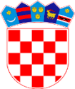 REPUBLIKA HRVATSKAMINISTARSTVO MORA, PROMETA I INFRASTRUKTUREPrilog br. 1.ZAHTJEVZA DODJELU POTPORATemeljem Programa dodjele de minimis potpora (potpora male vrijednosti) za ulaganja u djelatnosti prometa na unutarnjim vodama (rijekama, kanalima i jezerima) (u daljnjem tekstu: Program) i Javnog poziva za dostavu zahtjeva za dodjelu potpora za ulaganja u djelatnosti prometa na unutarnjim vodama (rijekama, kanalima i jezerima) (u daljnjem tekstu: Poziv)OPĆI PODACI O PRIJAVITELJUU okviru ovog Zahtjeva prijavitelj pod punom kaznenom i materijalnom odgovornošću potvrđuje i jamči kako slijedi: (označiti križićem)	da nije dobio i ne koristi niti jednu drugu potporu ili mjeru nadoknade prihvatljivih troškova za isti prihvatljivi trošak koji prijavljuje u ovom zahtjevu   da u razdoblju od tri godine prije podnošenja ovog zahtjeva nije ukupno primio iznos potpora male vrijednosti veći od 200.000,00 EUR, protuvrijednost u kunama u smislu Uredbe 1407/2013, uključujući i potpore male vrijednosti dodijeljene poduzećima s kojima je povezan na način kako se navodi u članku 4, stavku (2), točkama (a) do (d) Programa, a koji se smatraju jednim poduzetnikomPotpis ovlaštene osobe ____________________________U okviru ovog Zahtjeva prijavitelj pod punom kaznenom i materijalnom odgovornošću izjavljuje:(označiti križićem)	da raspolaže s ukupno ___________(broj) brodova i ___________(broj) skela	da je brodar plovila za koje traži potporu (za prijavu troškova ulaganja u plovilo)(ispuniti popis plovila)	da će ostati brodar plovila za koje traži potporu najmanje tri (3) godine od dana dodjele bespovratnih sredstava	da se zahtjev se ne odnosi na troškove nastale prije 1. siječnja 2020. godine ako se zahtjev podnosi u 2022. godini, odnosno prije 1. siječnja 2021. godine, ako se zahtjev podnosi u 2023. godiniPotpis ovlaštene osobe ____________________________PODACI O PRIJAVI	(za svako plovilo ispuniti posebnu tablicu podataka)Napomena:Troškovi moraju biti popraćeni i temeljeni na vjerodostojnoj dokumentaciji i pisanim dokazima koji trebaju biti istiniti, točni, potpuni i pravovaljani.STRUKTURA TROŠKOVA ULAGANJA* OBAVEZAN UNOSUkupna vrijednost ulaganja – troškovi ukupnog ulaganja koji uključuju ulaganja koja se planiraju financirati putem Programa i ostalih ulaganja neposredno ili posredno vezanih uz ostvarenje svrhe iz članka 1., stavka 2. i ciljeva iz članka 2. stavka 1. Programa.Ukupni prihvatljivi troškovi – troškovi koji se odnose na „Prihvatljive kategorije troškova“ iz Poziva odnosno „Prihvatljive aktivnosti“ navedene u članku 7. Programa.Ukupni neprihvatljivi troškovi – troškovi koji su neposredno ili posredno vezanih uz ostvarenje svrhe iz članka 1., stavka 2. i ciljeva iz članka 2. stavka 1. Programa, ali koji nisu prihvatljivi sukladno odredbama Programa. To su troškovi koje prijavitelj planira financirati putem vlastitih i/ili drugih izvora obzirom da Program ne pokriva financiranje odnosno sufinanciranje takvih aktivnosti i pripadajućih troškova.Bespovratna sredstva MMPI – ukupni iznos prihvatljivih troškova koje prijavitelj potražuje za financiranje/sufinanciranje od strane Ministarstva u skladu sa definiranim intenzitetom potpora.Sredstva prijavitelja – ukupni iznos prihvatljivih troškova koje prijavitelj planira financirati/sufinancirati putem vlastitih i/ili drugih izvora.PRIVITCISukladno odredbama Programa i Poziva, uz ovaj zahtjev dostavljaju se (označite križićem):Označenu dokumentaciju i dokaze potrebno je priložiti uz ovaj zahtjev.Ministarstvo, u svrhu dokazivanja opravdanosti dodjele potpore, zadržava pravo zatražiti od prijavitelja da dostave i drugu poslovnu i knjigovodstvenu dokumentaciju na temelju koje je moguće potvrditi točnost dostavljenih financijskih i drugih informacija koje je prijavitelj dostavio u svrhu dobivanja bespovratnih sredstava.Temeljem odredbi Programa i Poziva prijavitelj predlaže odobravanje ukupnog iznosa potpore od ____________________________________   HRK / EUR (zaokružiti odgovarajuću valutu). _________________________		   		_____________________________________ (mjesto i datum) 				        		(potpis i pečat prijavitelja)Naziv poduzetnikaOIB i naziv registra u kojem se može izvršiti uvid u registraciju poduzetnikaAdresa sjedišta(Ulica, kućni broj, poštanski broj, mjesto i država)Ovlaštena osoba(Ime, prezime i OIB)Telefonski broj / broj mobitelaAdresa elektroničke pošteBroj žiro računa - IBANPoslovna bankaVeličina poduzetnika(sukladno definiciji malih i srednjih poduzeća sadržanoj u Preporuci Komisije (EU) br. 2003/361/EC)Obveznik PDV-a DA NEPoduzetnik je osnovan i registriran najmanje 12 mjeseci koji prethode danu podnošenja ovog zahtjeva  DA NEENI brojIme ili oznaka broda/skeleVrsta plovilaPodaci o plovilu – predmetu ulaganja / nastajanja troška(ENI broj , ime ili oznaka broda/skele i vrsta plovila iz Svjedodžbe)Podaci o plovilu – predmetu ulaganja / nastajanja troška(ENI broj , ime ili oznaka broda/skele i vrsta plovila iz Svjedodžbe)Valjana Svjedodžba plovila za plovidbu izdane od nadležnog tijelaValjana Svjedodžba plovila za plovidbu izdane od nadležnog tijela DA NEBroj valjane Svjedodžbe plovila za plovidbu i naziv nadležnog tijelaBroj valjane Svjedodžbe plovila za plovidbu i naziv nadležnog tijelaOpis ulaganja(jasno i detaljno opisati ulaganje odnosno opisat nastanak operativnog troška)Opis ulaganja(jasno i detaljno opisati ulaganje odnosno opisat nastanak operativnog troška)BR. Prihvatljive kategorije troškova sukladno Pozivu/Programu(navesti kategoriju prihvatljivog troška kojoj pripada predmet nabave)Predmet nabave(naziv predmeta nabave / opreme / usluge)Dokazi prihvatljivih troškova(ponuda, predračun, ugovor, račun - naznačiti naziv i broj dokumenta, te naziv subjekta koji je izdao dokument)Datum ponude, predračuna, ugovora, računaDatum ponude, predračuna, ugovora, računaDatum početka i dovršetka ulaganja odnosno nastanka troška Iznos (HRK)(EUR)(zaokružiti / naznačiti valutu)Iznos koji se traži od MMPI (HRK)(EUR)(zaokružiti / naznačiti valutu)1.2.3.4.5.…Ukupno:Ukupno:Ukupno:Ukupno:Ukupno:Ukupno:Vrsta troška ulaganjaIznos, HRKIznos, EURUkupna vrijednost ulaganja 1. Ukupni prihvatljivi troškovi1.1. Bespovratna sredstva MMPI (intenzitet 85%)1.2. Sredstva prijavitelja1.2.1. Privatna sredstva 1.2.2. Drugi izvori2. Ukupni neprihvatljivi troškovi1. Opća dokumentacija1. Opća dokumentacijaAktivni Izvadak iz sudskog registra kao dokaz da prijavitelj obavlja djelatnosti prijevoza putnika unutarnjim vodnim putovima (NKD 50.30), prijevoza robe unutarnjim vodnim putovima (NKD 50.40), gradnju vodnih građevina (NKD 42.91), vađenje kamena, pijeska i gline (NKD 08.1; 08.12 djelatnosti šljunčara i pješčara; vađenje gline i kaolina) najmanje 12 mjeseci koji prethode danu podnošenja ovog zahtjevaIzjava prijavitelja da nije niti u jednoj situaciji isključenja kako je utvrđeno člankom 10. Programa (obrazac Izjave nalazi se u Prilogu 3. Poziva)Izjava prijavitelja o korištenim de minimis potporama za razdoblje od 2020. do 2022. godine za prijave podnesene u 2022. godini, odnosno za razdoblje od 2021. do 2023. godine za prijave podnesene u 2023. godini (obrazac Izjave nalazi se u Prilogu 2. Poziva)2. Dokazi prihvatljivih troškova2. Dokazi prihvatljivih troškovaPonude za prihvatljive troškove (ne smiju biti starije od 30 dana od dana prijave)Predračuni za prihvatljive troškove (ne smiju biti stariji od 30 dana od dana prijave)Računi (preslike računa)Ugovori (preslike ugovora)3. Posebna dokumentacija 3. Posebna dokumentacija 3.1. za novogradnju broda unutarnje plovidbe:3.1. za novogradnju broda unutarnje plovidbe:OPCIJA 1.OPCIJA 1.Potvrda o statusu odobrenja tehničke dokumentacije od tijela koje obavlja tehnički nadzor i tehnički pregled plovila,Opći plan broda,Tehnički opis broda,Izvještaj tijela koje obavlja tehnički nadzor i tehnički pregled plovila da je u tijeku tehnički nadzor nad gradnjom broda ili skele,Potvrda o odobrenju proizvođača za proizvodnju odgovarajuće vrste broda koji je predmet ponude izdana od klasifikacijskog društva,OPCIJA 2. (ako se radi o završenoj gradnji i traži se refundacija)OPCIJA 2. (ako se radi o završenoj gradnji i traži se refundacija)Valjana svjedodžba (svjedodžbu Unije za plovila unutarnje plovidbe ili svjedodžba o sposobnosti broda za plovidbu) s rokom važenja najmanje 5 godina od dana novogradnje3.2. za NEZAPOČETE projekte opremanja i zahvata na brodu/skeli:3.2. za NEZAPOČETE projekte opremanja i zahvata na brodu/skeli:Potvrda od tijela koje obavlja tehnički nadzor i tehnički pregled plovila da je predmet nabave u sukladnosti s Tehničkim pravilima za statutarnu certifikaciju plovila unutarnje plovidbe i ES-TRIN standardom (pozitivno mišljenje), odnosno da predmet nabave ne podliježe ocjeni sukladnosti s Tehničkim pravilima za statutarnu certifikaciju plovila unutarnje plovidbe i ES-TRIN standardom3.3. za ZAPOČETE projekte preinaka, modifikacija i/ili izmjena na trupu, strojevima, posebnoj opremi i sustavima te zamjene i ugrađivanja pogonskih i pomoćnih motora na brodu/skeli koji UTJEČU na veličinu, čvrstoću konstrukcije, stabilitet, plovnost, upravljivost, posebne značajke broda/skele ili oznake klase, uključujući opisne oznake klase broda (započete prije prijave na Poziv):3.3. za ZAPOČETE projekte preinaka, modifikacija i/ili izmjena na trupu, strojevima, posebnoj opremi i sustavima te zamjene i ugrađivanja pogonskih i pomoćnih motora na brodu/skeli koji UTJEČU na veličinu, čvrstoću konstrukcije, stabilitet, plovnost, upravljivost, posebne značajke broda/skele ili oznake klase, uključujući opisne oznake klase broda (započete prije prijave na Poziv):Potvrda o statusu odobrenja tehničke dokumentacije od tijela koje obavlja tehnički nadzor i tehnički pregled plovilaOpći plan broda/skeleTehnički opis broda/skeleIzvještaj tijela koje obavlja tehnički nadzor i tehnički pregled plovila da je u tijeku tehnički nadzor nad opremanjem i/ili zahvatom na brodu/skeliPotvrda o odobrenju izvođača za izvođenje odgovarajuće vrste radova koji su predmet ponude izdana od klasifikacijskog društvaPotvrda od tijela koje obavlja tehnički nadzor i tehnički pregled plovila da je predmet nabave u sukladnosti s Tehničkim pravilima za statutarnu certifikaciju plovila unutarnje plovidbe i ES-TRIN standardom (pozitivno mišljenje)3.4. za ZAPOČETE projekte opremanja i zahvata na brodu/skeli, a koji ne pripadaju kategoriji navedenoj u točki 3.3 (započete prije prijave na Poziv):3.4. za ZAPOČETE projekte opremanja i zahvata na brodu/skeli, a koji ne pripadaju kategoriji navedenoj u točki 3.3 (započete prije prijave na Poziv):OPCIJA1.OPCIJA1.Izvještaj tijela koje obavlja tehnički nadzor i tehnički pregled plovila da je u tijeku nadzor nad opremanjem i/ili zahvatom na brodu/skeliOPCIJA 2.OPCIJA 2.Potvrda od tijela koje obavlja tehnički nadzor i tehnički pregled plovila da je predmet nabave u sukladnosti s Tehničkim pravilima za statutarnu certifikaciju plovila unutarnje plovidbe i ES-TRIN standardom (pozitivno mišljenje), odnosno da predmet nabave ne podliježe ocjeni sukladnosti s Tehničkim pravilima za statutarnu certifikaciju plovila unutarnje plovidbe i ES-TRIN standardom3.5.	za ZAVRŠENE projekte opremanja i zahvata na brodu/skeli:3.5.	za ZAVRŠENE projekte opremanja i zahvata na brodu/skeli:OPCIJA 1.OPCIJA 1.Valjana svjedodžba (svjedodžbu Unije za plovila unutarnje plovidbe ili svjedodžba o sposobnosti broda za plovidbu) izdana ili produžena nakon obavljanog prigodnog pregleda (izvanrednog ili redovnog pregleda)OPCIJA 2.OPCIJA 2.Izvještaj tijela koje obavlja tehnički nadzor i tehnički pregled plovila da je obavljen nadzor nad opremanjem i/ili zahvatom na brodu/skeli3.6. za nabavu novoga broda i skele:3.6. za nabavu novoga broda i skele:OPCIJA 1.OPCIJA 1.Izvještaj tijela koje obavlja tehnički nadzor i tehnički pregled plovila da je obavljen ili je u tijeku nadzor nad gradnjom OPCIJA 2.OPCIJA 2.Valjana svjedodžba (svjedodžbu Unije za plovila unutarnje plovidbe ili svjedodžba o sposobnosti broda za plovidbu) s rokom važenja najmanje 5 godina3.7.	za  nabavu korištenih (rabljenih) brodova i skela:3.7.	za  nabavu korištenih (rabljenih) brodova i skela:Valjana svjedodžba (svjedodžbu Unije za plovila unutarnje plovidbe ili svjedodžba o sposobnosti broda za plovidbu) s rokom važenja najmanje do prosinca 2026. godine ili valjanu svjedodžbu koja je izdana na rok ne manji od 5 godina3.8. za izgradnju (novogradnju) ili kupnju novih pomoćnih čamaca:3.8. za izgradnju (novogradnju) ili kupnju novih pomoćnih čamaca:Potvrda o sukladnosti čamca sa normom EN 1914:2016